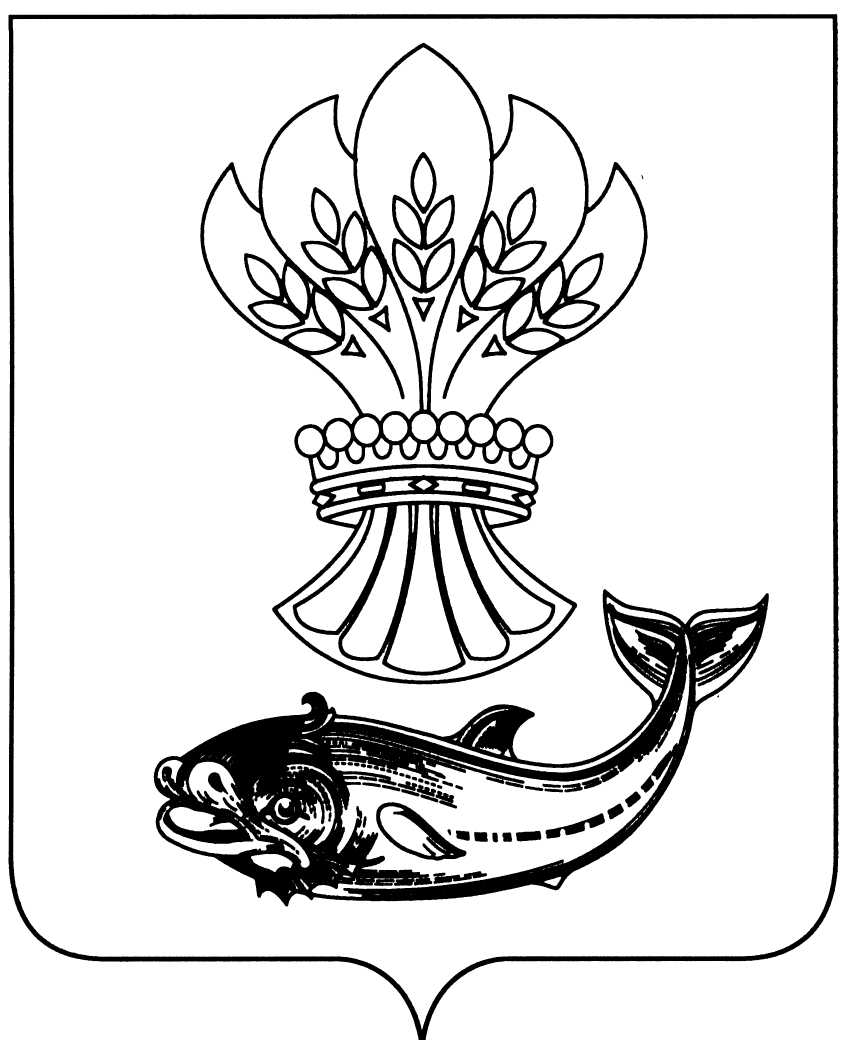 АДМИНИСТРАЦИЯ  ПАНИНСКОГО МУНИЦИПАЛЬНОГО РАЙОНАВОРОНЕЖСКОЙ  ОБЛАСТИП О С Т А Н О В Л Е Н И Еот 16.07.2020 № 288    _               р.п. ПаниноО внесении изменений в постановление администрацииПанинского муниципальногорайона от 25.09.2015 № 392«Об административной комиссииадминистрации Панинского муниципального района»           В связи с произошедшими организационно-кадровыми изменениями, администрация Панинского муниципального района Воронежской области                              п о с т а н о в л я е т:                     внести изменения в постановление администрации Панинского муниципального района Воронежской области от 25.09.2015 № 392 «Об административной комиссии администрации Панинского муниципального района».                              1. Утвердить прилагаемый состав административной комиссии Панинского муниципального района по рассмотрению административных правонарушений в соответствии с Законом Воронежской области от 29.12.2009 № 190-ОЗ «О наделении органов местного самоуправления муниципальных районов и городских округов Воронежской области отдельными государственными полномочиями по созданию и организации деятельности административных комиссий» в новой редакции.            2. Настоящее постановление вступает в силу со дня его официального опубликования в официальном периодическом печатном издании Панинского муниципального района Воронежской области «Панинский муниципальный вестник».           3. Контроль за исполнением настоящего постановления возложить на исполняющую обязанности заместителя главы администрации Панинского муниципального района Воронежской области - начальника отдела по управлению муниципальным имуществом и экономическому развитию Сафонову О.В.  Глава                                                                                                                    Панинского муниципального района                                               Н.В. Щеглов                                                                                                                                     УТВЕРЖДЕН постановлением администрации                                                                                                  Панинского муниципального района                                                                                        Воронежской области                                                                                                                               от                   №            5   Составадминистративной комиссии администрации Панинскогомуниципального районаСафонова Ольга ВячеславовнаИ.о. заместителя главы администрации Панинского муниципального района – председатель комиссииЛепков Юрий ЛеонидовичРуководитель аппарата администрации Панинского муниципального района – заместитель председателя комиссииДонец Марина АлександровнаВедущий специалист отдела правовой работы Панинского муниципального района – ответственный секретарь комиссииЧлены комиссии:Жукавин Виктор ДмитриевичПредседатель Совета народных депутатов Панинского муниципального района Воронежской области (по согласованию)Лебедев Михаил ПавловичВедущий специалист отдела правовой работы администрации Панинского муниципального районаВерхотина Галина АнатольевнаГл. специалист отдела орг. работы и делопроизводства администрации Панинского муниципального районаЖмудь Елена БорисовнаСпециалист 1 категории Панинского городского поселенияГолев Виктор КонстантиновичЗаместитель главы администрации Перелешинского городского поселенияКазьмин Олег ВасильевичГлава Дмитриевского сельского поселенияСитников Анатолий АлександровичГлава Ивановского сельского поселенияБарабанов Александр АлександровичИ.о. главы Краснолиманского сельского поселенияЧерников Алексей ЛеонидовичИ. о. главы Красненского сельского поселенияФролов Виталий ВладимировичГлава Криушанского сельского поселенияЛедова Валентина МихайловнаГлава Михайловского сельского поселенияСысоев Евгений ВикторовичГлава Прогрессовского сельского поселенияПанина Галина НиколаевнаГлава Росташевского сельского поселения                                                                                                                    Шишацкий Валентин ВикторовичГлава Октябрьского сельского поселенияНеруцков Олег ВасильевичГлава Чернавского сельского поселения